ФОТО МЕТОДИЧЕСКОЙ РАЗРАБОТКИФото №1 Продуктивная творческая деятельность «Лук своими руками»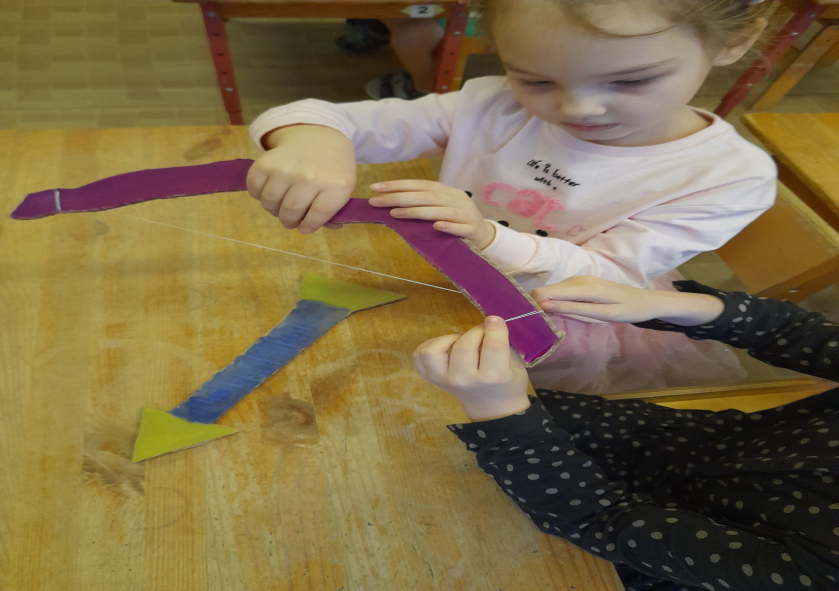 Фото №2 Сюжетно ролевая игра «Мы лучники»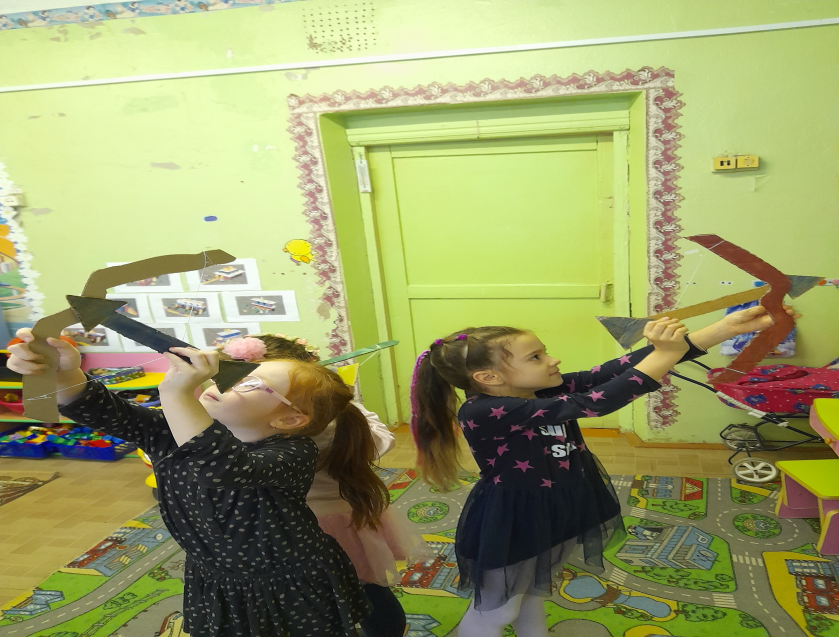 Фото №3 Продуктивная деятельность «Замеси тесто»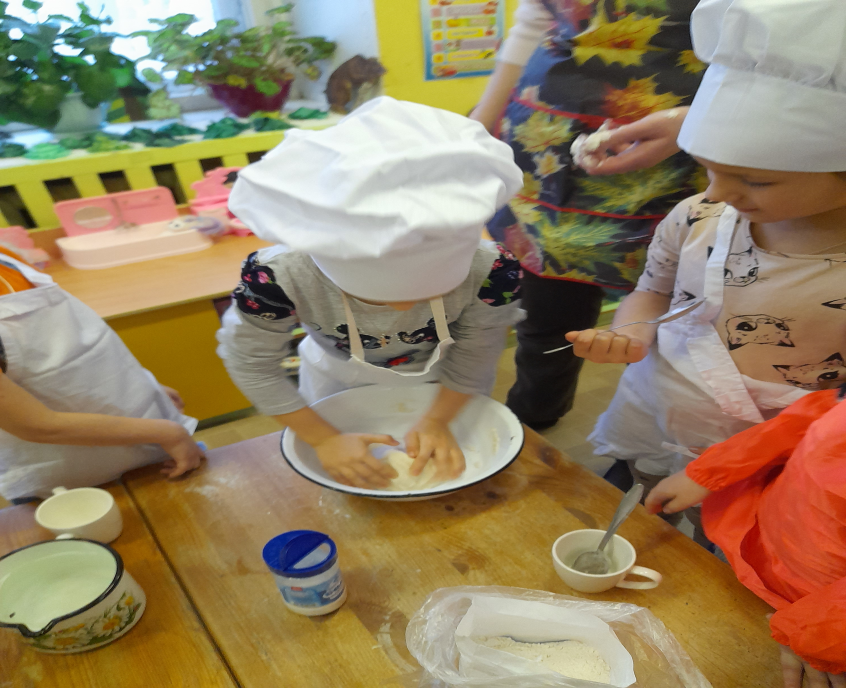 Фото №4 Продуктивная творческая деятельность «Слепи и укрась каравай»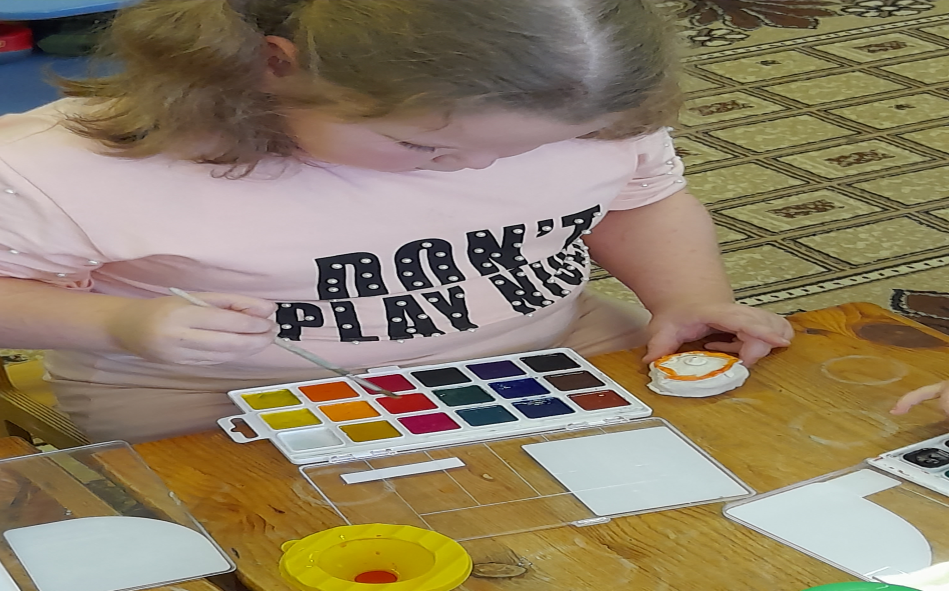 Фото № 5 Продуктивная творческая деятельность «Мой узорчатый ковёр»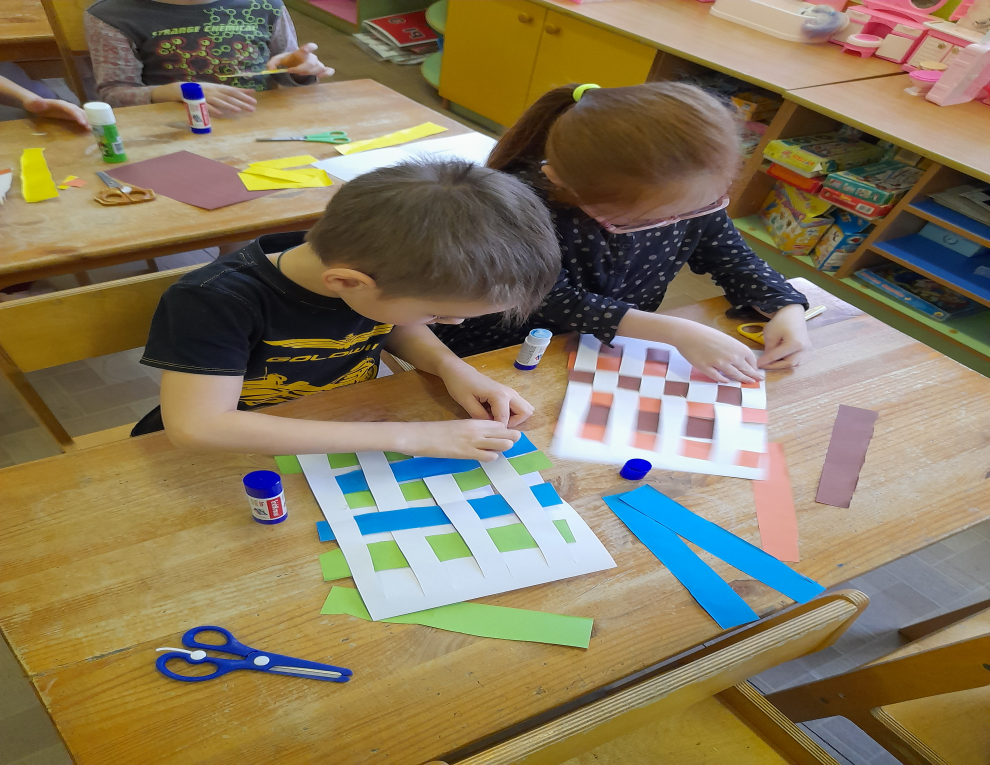 Фото №6,7 Продуктивная творческая деятельность «Русский кокошник»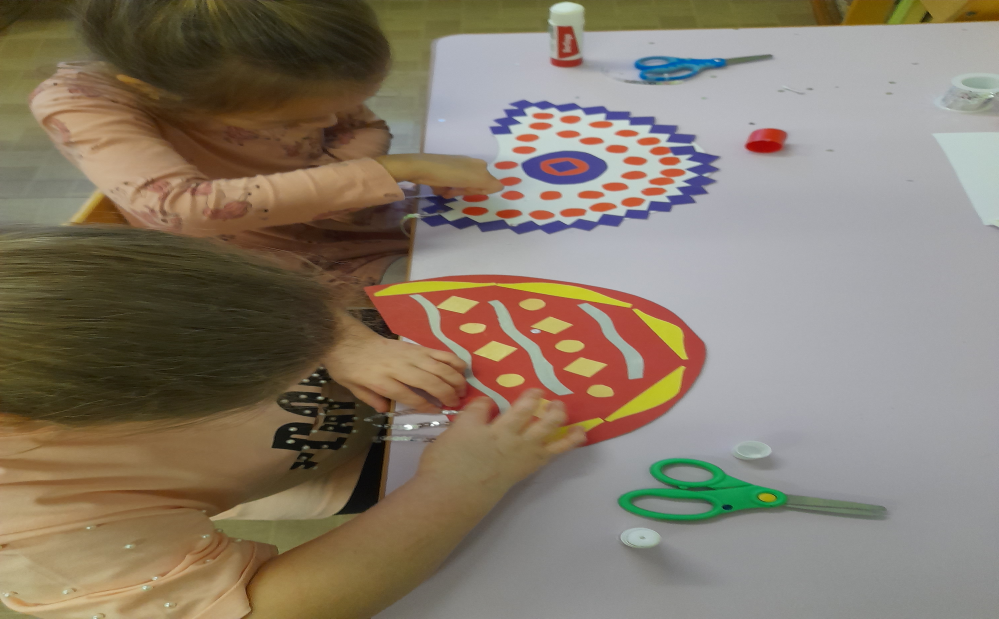 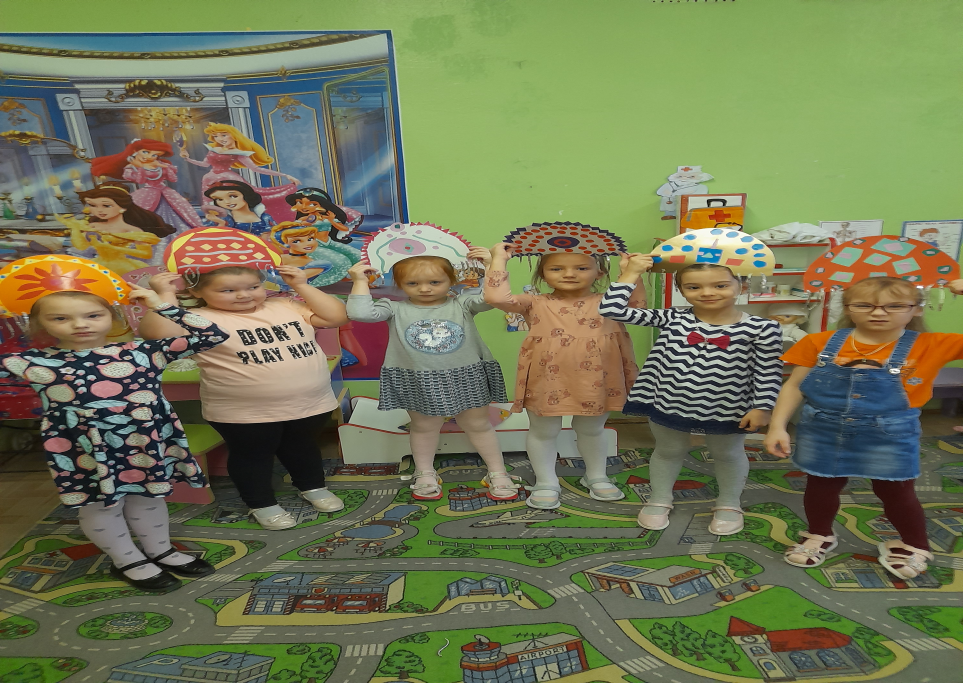 Фото № 8 Продуктивная творческая деятельность «Русский опоясок»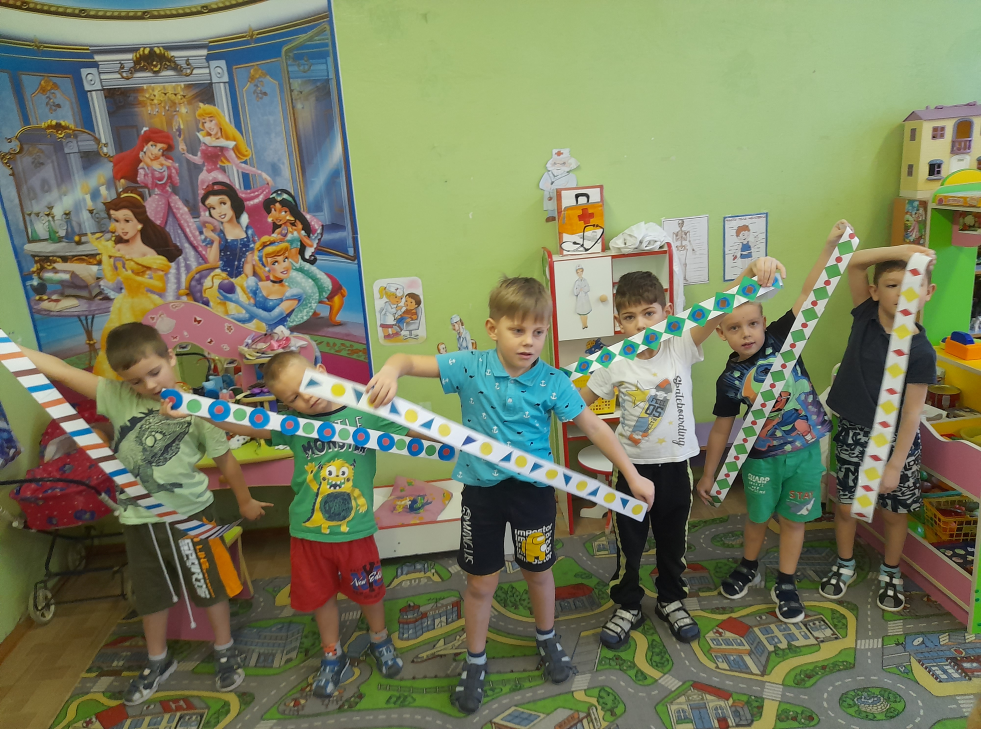 Фото №9 Продуктивная творческая деятельность «Заяц»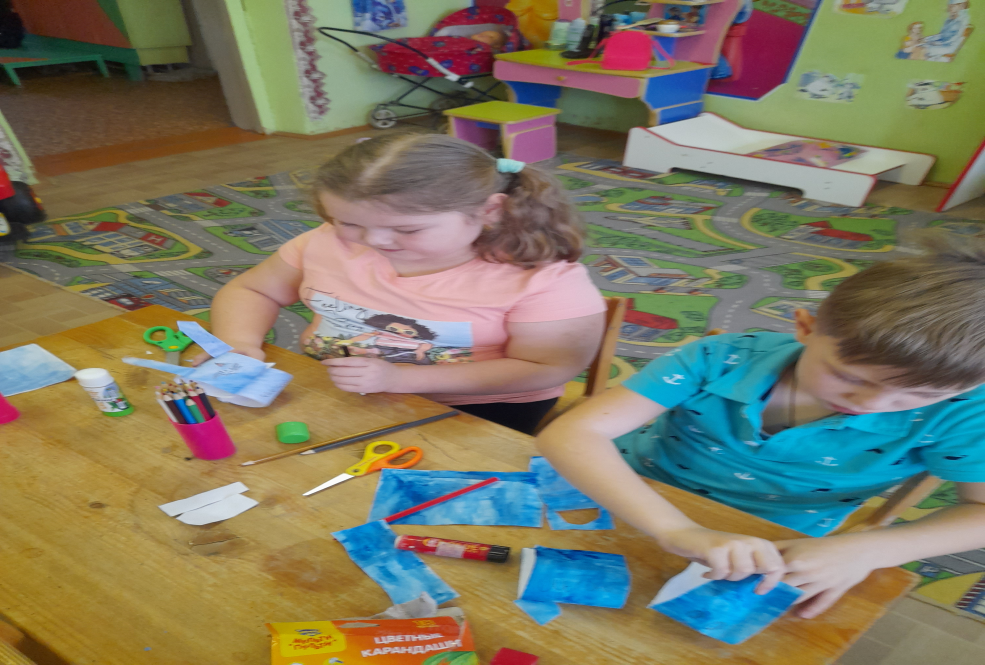 